Escola:Nome:Série:Velocidade no tubo 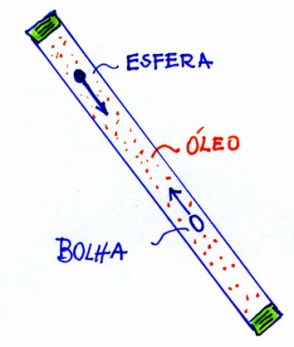 MaterialTubo de plástica ( de comprimento,  de diâmetro), com tampas; Óleo: Esfera de aço; RéguaFita crepeObservar o encontro das duas esferas no tubo. Assinalar no gráfico.               Observando e medindo IMarquem no tubo distâncias  com a fita crepe.Inclinem um pouco o tubo, anotem a altura da inclinação e observem o que acontece. Descrevam.Façam medidas de tempo que a bola de aço leva para percorrer as distâncias sugeridas e anotem na tabela abaixo. Repitam e anotem novamente na tabela.Repitam para a bolha de ar.Calculem aproximadamente o tempo médio em cada trecho percorrido.Agora vocês vão fazer um gráfico de distância percorrida como função do tempo.  Coloquem os pontos no papel quadriculado abaixo. Identifiquem os dois eixos, dando-lhes nomes. GRAFICO ICalculem aproximadamente o tempo médio em cada trecho percorrido também para a bolha de ar.Coloquem os dados para a bolha de ar no papel quadriculado, no mesmo gráfico de distância percorrida como função do tempo. Identifiquem os dois eixos, dando-lhes nomes e colocando as unidades de medida. GRAFICO IIPense nisso.Qual dos dois, a bola ou a bolha, tem maior velocidade? Como isso aparece no seu gráfico.Observando e medindo IICalculem a velocidade média da bola, em cada um dos trechos, e coloquem na tabela. Façam o mesmo para a bolha. Discutam e analisemComo vocês esperam que seja um gráfico da velocidade em função do tempo?Coloquem os dados da velocidade da bola, no papel quadriculado abaixo, e verifiquem se a resposta que deram está correta. Repitam para a bolha e comentem.  Pense nisso  Comparem os dois gráficos. O que há de diferente? O que há de comum?Distância percorridatempotempoTempo médioVelocidade médiaDistância percorridatempotempoTempo médioVelocidade média